Управління національно-патріотичного виховання, молоді та спорту Житомирської обласної державної адміністраціїУповноважена особа, відповідальна за організацію та проведення закупівельвул. Мала Бердичівська, 25, м. Житомир, 10014, тел./факс: (0412) 42-10-86  E-mail: ums@msdep.zht.gov.ua, код згідно з ЄДРПОУ  43257766ТЕНДЕРНА ДОКУМЕНТАЦІЯдля процедури закупівлі – відкриті торгипредмет закупівлі: Медалі за ДК 021:2015: 18510000-7 Ювелірні вироби та супутні товариУкраїна, м. Житомир2023 рікДодаток 1до тендерної документаціїЦІНОВА ПРОПОЗИЦІЯУважно вивчивши тендерну документацію, подаємо свою цінову пропозицію за предметом закупівлі згідно з вимогами Замовника:Цим підтверджуємо згоду з умовами тендерної документації та гарантуємо дотримання умов цієї тендерної пропозиції протягом 90 днів з дати кінцевого строку подання тендерних пропозицій.Якщо Замовником буде прийнято рішення про намір укласти договір про закупівлю беремо на себе зобов’язання:у строк не пізніше ніж через 15 днів з дня прийняття такого рішення здійснити заходи щодо укладання договору про закупівлю відповідно до вимог тендерної документації та поданої тендерної пропозиції;відповідно до вимог тендерної документації надати Замовнику документи, що підтверджують відсутність підстав, зазначених у пункті 47 Особливостей, протягом 4 днів з дати оприлюднення в електронній системі закупівель повідомлення про намір укласти договір.Цим погоджуємось, що у разі укладання з договору про закупівлю, оплата предмету закупівлі здійснюватиметься Замовником виключно у разі виникнення бюджетних зобов’язань та в межах відповідних бюджетних асигнувань на зазначені цілі Замовника. Цим листом гарантуємо, що товар є новим, зобов’язуємось надавати товар в повному обсязі, а також застосовувати заходи із захисту довкілля під час їх надання.Зазначеним нижче підписом ми підтверджуємо повну, безумовну і беззаперечну згоду з усіма умовами проведення процедури закупівлі, визначеними в тендерній документації.________________________________   ________________________   __________________                   (Посада)		                     (Підпис)		               (ПІБ)                                                  М.П. (у разі використання)* Учасником в ціновій пропозиції зазначається ціна з урахуванням ставки відповідного податку, платником якого є учасник на період дії тендерної пропозиції. Ціна, запропонована Учасником в ціновій пропозиції є остаточною та не підлягає коригуванню в бік збільшення під час укладання договору.У разі, якщо учасник є платником податку за нульовою ставкою (або операції, пов’язані з наданням предмету закупівлі, підлягають оподаткуванню за нульовою ставкою/звільнені від оподаткування) зазначається ціна з приміткою «без ПДВ». Додаток 2до тендерної документаціїІнформація та документи, що підтверджують відповідність учасника кваліфікаційним критеріямЗамовник встановлює такі кваліфікаційні критерії та визначає перелік документів, що підтверджують інформацію учасників про відповідність їх таким критеріям*Якщо для закупівлі робіт або послуг замовник встановлює кваліфікаційний критерій такий як наявність обладнання, матеріально-технічної бази та технологій та/або наявність працівників, які мають необхідні знання та досвід, учасник може для підтвердження своєї відповідності такому критерію залучити спроможності інших суб’єктів господарювання як субпідрядників/співвиконавців.Приклад довідки, що містить інформацію про наявність досвіду виконання аналогічного за предметом закупівлі договору:Уповноваженій особіУправління національно-патріотичного виховання, молоді та спорту Житомирської обласної державної адміністраціїДОВІДКА(Назва учасника), як учасник тендеру підтверджуємо відповідність встановленому кваліфікаційному критерію щодо  наявність досвіду виконання аналогічного за предметом закупівлі договору:Додаток 3 до тендерної документаціїІнформація про спосіб підтвердження відсутності підстав, визначених у пункті 47 Особливостей1. Учасник процедури закупівлі підтверджує відсутність підстав, визначених у пункті 47 Особливостей (крім підпунктів 1 і 7, абзацу чотирнадцятого цього ж пункту), шляхом самостійного декларування відсутності таких підстав в електронній системі закупівель під час подання тендерної пропозиції.2. Для підтвердження відсутності підстав, визначених абзацом чотирнадцятим пункту 47 Особливостей, учасник надає довідку у довільній формі про відсутність фактів не виконання своїх зобов’язань за раніше укладеним договором про закупівлю з замовником, що призвело до його дострокового розірвання, і було застосовано санкції у вигляді штрафів та/або відшкодування збитків - протягом трьох років з дати дострокового розірвання такого договору або документальне підтвердження вжиття заходів для доведення своєї надійності, незважаючи на наявність зазначеної підстави для відмови в участі у процедурі закупівлі, а саме: документів, які підтверджують, що він сплатив або зобов’язався сплатити відповідні зобов’язання та відшкодування завданих збитків.3. У разі участі об’єднання учасників підтвердження відсутності підстав, визначених в пункті 47 Особливостей, здійснюється щодо кожного такого учасника шляхом подання довідки у довільній формі від кожного учасника об’єднання про відсутність підстав, визначених у пункті 47 Особливостей.Додаток 4до тендерної документаціїТЕХНІЧНА СПЕЦИФІКАЦІЯ*Предмет закупівлі : Медалі ( ДК 021:2015: 18510000-7 Ювелірні вироби та супутні товари)ДК 021:2015 - 18510000-7 Ювелірні вироби та супутні товари (Медалі)Якщо ця технічна специфікація містить посилання на конкретні марку чи виробника або на конкретний процес, що характеризує продукт чи послугу певного суб’єкта господарювання, чи на торгові марки, патенти, типи або конкретне місце походження чи спосіб виробництва, таке посилання є необхідним та обґрунтованим.Після кожного такого посилання слід вважати наявний вираз «або еквівалент».Увага!Заповнена Учасником технічна специфікація не повинна містити словосполучень «повинно бути», «має бути», «буде», «має відповідати», «не повинна перевищувати» «не більше», «не менше», «або еквівалент» тощо.Учасник  на етапі заповнення Технічної специфікації зазначає інформацію в стверджувальній формі. Для прикладу, Замовник зазначає, що «товар має бути сертифіковано», у такому випадку Учасник вказує - «товар сертифіковано» або «не сертифіковано», якщо Замовник зазначає «не менше», «не більше» - Учасник має вказати конкретний розмір). У випадках наявності у технічній специфікації декількох можливих варіантів технічної характеристики, Учасник повинен чітко зазначити один варіант характеристики, яка відповідає запропонованому товару.Додаток 5до тендерної документаціїПерелік документів,які повинні бути завантажені учасником у складі тендерної пропозиції1. Цінова пропозиція згідно з додатком 1 до тендерної документації.2. Інформація та документи, що підтверджують відповідність учасника кваліфікаційним критеріям згідно з Додатком 2 до тендерної документації.3. Інформація про відсутність підстав, визначених у пункті 47 Особливостей, шляхом самостійного декларування відсутності таких підстав в електронній системі закупівель під час подання тендерної пропозиції та наданням довідки в довільній формі або відповідних документів згідно з Додатком 3 до тендерної документації.4. Інформація про необхідні технічні, якісні та кількісні характеристики предмета закупівлі, а саме: заповнена технічна специфікація (Додаток 4 до тендерної документації).5. Документи, що підтверджують повноваження щодо підпису документів тендерної пропозиції:- для посадової особи або представника учасника процедури закупівлі: протокол засновників та/або наказ про призначення (у разі підписання керівником); довіреність, доручення (у разі підписання іншою уповноваженою особою Учасника); або інший документ, що підтверджує повноваження посадової особи учасника на підписання документів;- для фізичної особи, у тому числі фізичної особи-підприємця: не вимагається.6. Відомості про учасника згідно з додатком 6 до тендерної документації.7. Гарантійний лист учасника в довільній формі, що у разі його перемоги в торгах  разом з Товаром, що поставляється, будуть надаватися документи (або належним чином завірені їх копії), які підтверджують якість Товару, зокрема, декларація (сертифікат) відповідності або протокол випробування або технічний паспорт виданий виробником Товару.  Також учасник повинен надати гарантійний лист, що з метою дотримання вимог Закону України "Про санкції", нормативно-правових та розпорядчих документів, прийнятих на його виконання, у разі іноземного походження товару, який переміщувався через митний кордон України, разом з Товаром переможець надає Замовнику копію митної декларації, декларантом якої є переможець. У разі, якщо переможець придбав товар іноземного походження на території України в іншої особи, переможець надає копію договору про закупівлю такого товару в іншої особи, копію видаткової накладної на цей товар, виданої такою особою, та копію митної декларації, декларантом якої є відповідна особа.8. Довідку в довільній формі, про те, що Учасник та запропонований товар не перебуває під дією спеціальних економічних та інших обмежувальних заходів, передбачених законами України «Про санкції», «Про забезпечення прав і свобод громадян та правовий режим на тимчасово окупованій території України», постановами Кабінету Міністрів України від 09.04.2022 № 426 «Про застосування заборони ввезення товарів з Російської Федерації», від 03.03.2022 № 187 «Про забезпечення захисту національних інтересів за майбутніми позовами держави Україна у зв’язку з військовою агресією Російської Федерації» та іншими законодавчими, нормативно-правовими та розпорядчими документами, чи спеціальних санкцій за порушення законодавства про зовнішньоекономічну діяльність, а також будь-яких інших обставин та заходів нормативного, адміністративного чи іншого характеру, що перешкоджають укладенню та/або виконанню договору про закупівлю*.9.  Документ про створення об’єднання учасників, якщо пропозиція подається об’єднанням учасників.*Пропозиція учасника повинна містити достовірну інформацію. На період дії правового режиму воєнного стану Замовник залишає за собою право здійснювати перевірку учасників процедур закупівель щодо наявності/відсутності підстав для відмови участі у процедурі закупівлі за допомогою інформаційних-аналітичних систем у мережі Internet (наприклад, OpenDataBot, YouControl  тощо).У разі встановлення факту поширення на учасника чи товар заборон, встановлених нормативно-правовими актами, прийнятими у зв’язку з військовою агресією/правовим режимом воєнного стану, його пропозиція буде визнана такою, що не відповідає вимогам, установленим у тендерній документації відповідно до абзацу першого частини третьої статті 22 Закону та буде відхилена згідно з абзацом 5 підпункту 2 пункту 44 Особливостей.Додаток 6 до тендерної документаціїВідомості про учасника1. Повна назва учасника: _______________________________________________________2. Юридична адреса: ___________________________________________________________3. Поштова адреса: _____________________________________________________________4. Банківські реквізити обслуговуючого банку: _____________________________________5. Код ЄДРПОУ (лише для юридичних осіб):_______________________________________6. РНОКПП: _____________________________________________7. Статус платника податку: _____________________________________________________8. Контактний номер телефону (телефаксу):________________________________________9. Е-mail: _____________________________________________________________________10. Відомості про керівника (посада, ПІБ, тел.): ____________________________________11. Відомості про підписанта договору (посада, ПІБ, тел.): ___________________________12. Відомості про підписанта документів тендерної пропозиції (посада, ПІБ, тел.): ______ _______________________________________________________________________________Додаток 7до тендерної документаціїПРОЄКТ ДОГОВОРУ ПРО ЗАКУПІВЛЮДОГОВІР № ____м. Житомир                                                                                                    “  ____ ”  _________ 2023р.____________________________________________________, (надалі – «Продавець»), який діє на підставі _________________ з однієї сторони, та Управління національно-патріотичного виховання, молоді та спорту Житомирської обласної державної адміністрації, (надалі «Покупець») в особі начальника управління Козловця Сергія Миколайовича, який діє на підставі Положення, з другої сторони, надалі разом Сторони, а кожна окремо Сторона, уклали цей Договір про нижчезазначене.1. Предмет Договору    1.1. У порядку та на умовах даного Договору Продавець зобов`язується передати у власність Покупця, а Покупець зобов`язується прийняти та оплатити “Медалі», код ДК 021:2015: 18510000-7  Ювелірні вироби та супутні товари (надалі Товар), найменування, характеристики, асортимент, кількість, ціна якого зазначено у Специфікації (Додаток №1 до Договору), що є невід’ємною частиною Договору.2. Загальна сума Договору та порядок розрахунків    2.1. Загальна сума Договору визначається у розмірі  __________,___ грн. (__________________________________________ грн. _______коп.), у т.ч. ПДВ  ______________ грн. _____ коп. (_____________________________________________).    2.2. Оплата Товару проводиться Покупцем у національній валюті України на поточний рахунок «Продавця» протягом 10 (десяти) банківських днів після отримання  Товару.    2.3. У разі затримки бюджетного фінансування розрахунок за надані послуги здійснюється протягом 5 банківських днів з дати отримання Замовником бюджетного фінансування на свій реєстраційний рахунок.     2.4. За умов змін власних потреб, Покупець залишає за собою право зменшення обсягів закупівлі залежно від реального фінансування. 3.  Порядок приймання Товару    3.1. Продавець зобов’язаний:    3.1.1. Поставити Покупцю Товар партіями протягом 2023 року, за рахунок Продавця що визначений в Специфікації. Перелік найменувань товару та його кількість належної якості у кожній партії визначається за замовленням, яке надсилається Покупцем на електронну пошту Продавця у термін від 1-3 календарних днів до дати проведення заходу.    3.1.2. Передати Покупцю усі необхідні документи згідно з діючим законодавством на переданий  Товар (гігієнічний висновок, сертифікат якості, сертифікат відповідності, технічний паспорт тощо).    3.2. Якість Товару повинна повністю відповідати діючим в Україні державним стандартам і підтверджуватись документами, передбаченими діючим законодавством (в тому числі сертифікатами, виданими органами Держстандарту України – на товари, що підлягають обов’язковій сертифікації), копії яких подаються Продавцем Покупцю при передачі Товару. Товар повинен бути новий.     3.2.1. Упаковка, в якій відвантажується Товар, повинна відповідати державним стандартам або технічним умовам, забезпечувати зберігання Товару та його не пошкодження під час транспортування.	    3.2.2. Приймання-передача Товару здійснюється за місцезнаходженням Покупця за адресою: 10014, м. Житомир,  вул. М. Бердичівська, 25 та оформлюється накладною, в якій зазначається найменування Товару, його кількість та вартість. Доставка товару та відповідних документів здійснюється за рахунок Продавця.    3.3. Покупець зобов’язаний:    3.3.1. Прийняти Товар та документи, які його супроводжують.    3.3.2. Здійснити перевірку при прийомі Товару за кількістю та якістю, скласти і підписати відповідні документи.     3.3.3. Повідомити Продавця про виявлені недоліки проданого Товару протягом 10 (десяти) робочих днів.    3.4. Якщо Продавець відмовляється передати Покупцю проданий Товар, то Покупець має право відмовитися від виконання умов цього Договору.    3.5. В день одержання товару, Покупець перевіряє Товар за якістю, комплектністю, кількістю, та:а) у випадку відсутності претензій до якості, комплектності та кількості Товару підписує видаткову накладну, передає Продавцю один примірник видаткової накладної;б) у випадку наявності претензій до кількості, комплектності,  якості, Товару Покупець на свій розсуд: - приймає Товар, робить відповідну відмітку у видатковій накладній, складає відповідну претензію, яку вручає під розпис представникові Продавця, передає Продавцю один примірник видаткової накладної з відміткою про наявність претензій. - відмовляється від приймання Товару і в цьому випадку робить відповідну відмітку у видатковій накладній та складає відповідну претензію;    3.6. При виявленні Покупцем недоліків Товару (щодо якості), що не могли бути виявлені при прийманні Товару, Покупець вправі заявити Продавцю претензію (рекламацію), протягом п’ятьох днів після виявлення недоліків.     3.7. Покупець в разі виявленні недоліків Товару (щодо якості) у процесі використання має право за власним бажанням вимагати від Продавця: пропорційного зменшення купівельної вартості Товару; відмовитись від виконання цього Договору та вимагати повернення сплачених за Товар грошових коштів; вимагати заміну Товару неналежної якості відповідним Товаром згідно з Договором.    3.8. Повернення або обмін Товару належної якості не допускається.4. Перехід права власності і ризик випадкового знищення Товару    4.1. Перехід права власності на Товар настає з моменту одержання Товару за місцезнаходженням Покупця та підписання накладної. 4.2.Постачальник гарантує, що товар належить йому на праві власності, не перебуває під забороною відчуження, арештом, не є предметом застави та іншим засобом забезпечення виконання зобов'язань перед будь-якими фізичними або юридичними особами, державними органами і державою, а також не є предметом будь-якого іншого обтяження чи обмеження, передбаченого чинним законодавством України.    4.3. Ризик щодо випадкового знищення Товару несе власник.5. Якість Товару. Упаковка та маркування    5.1. Якість Товару повинна повністю відповідати діючим в Україні державним стандартам і підтверджуватись документами, передбаченими діючим законодавством (в тому числі сертифікатами, виданими органами Держстандарту України – на товари, що підлягають обов’язковій сертифікації), копії яких подаються  Продавцем  покупцю при передачі Товару.5.2. У разі поставки Товару більш низької якості, ніж встановленого відповідними стандартами, технічними умовами чи цим Договором, такий Товар Покупцем не приймається та не оплачується.    5.3. Упаковка, в якій відвантажується Товар, повинна відповідати державним стандартам або технічним умовам, забезпечувати зберігання Товару та його цілісності під час транспортування.	6. Відповідальність сторін    6.1. За порушення умов Договору сторони несуть відповідальність, передбачену діючим законодавством України.     6.2. Сторона, винна в порушенні умов Договору, в наслідок яких інша сторона договору зазнала збитків, зобов’язана відшкодувати їх в повному обсязі.    6.3. Продавець зобов'язаний на обґрунтовану і підтверджену документально у встановленому порядку вимогу Покупця (п. 3.6, 3.7 Договору) провести в погоджені між сторонами строки заміну товару, якість якого не буде відповідати положенням Договору.    6.4. Претензії Покупця (по нестачам, щодо якості товару, тощо) розглядаються Продавцем в строки і в порядку, встановленому законодавством України.      6.5. У випадку невиконання Продавцем умов п. 3.1.1. цього Договору, він сплачує на користь Покупця пеню у розмірі 0,2% від вартості непоставленого Товару за кожен день прострочення.    6.6. За порушення термінів сплати вартості Товару Покупець сплачує Продавцю пеню у розмірі  0,2%  від вартості не сплаченого поставленого Товару, за кожен день прострочення.       6.7 Сплата Стороною та (або) відшкодування збитків, завданих порушенням Договору, не звільняє її від обов'язку виконати цей Договір в натурі, якщо інше прямо не передбачено чинним в Україні законодавством.7. Вирішення суперечок    7.1. Усі спори і розбіжності, які можуть виникнути між Сторонами при виконанні цього Договору вирішуються шляхом переговорів, а при недосягненні  згоди – в Господарському суді відповідно до чинного законодавства України.8. Форс-мажор    8.1. Сторони звільняються від відповідальності за повне або часткове невиконання своїх зобов’язань за цим Договором, якщо таке невиконання є наслідком випадку або обставин непереборної сили, які виникли після укладення цього Договору, перебувають поза межами контролю Сторін, та які Сторони не могли ані передбачити, ані попередити розумними заходами, надалі – «форс-мажор».    8.2. Під випадком Сторони розуміють надзвичайну подію, яка не носить характеру невідворотної, однак є непередбачуваною і раптовою для Сторін, а саме: акти або дії органів державного управління, рішення органів місцевого самоврядування,  зміни в законодавстві України за умови, що дані обставини безпосередньо вплинули на своєчасне виконання зобов'язань Сторони. Під обставинами непереборної сили Сторони розуміють повінь, пожежу, землетрус та інші стихійні лиха, оголошену та неоголошену війну, загрозу війни, терористичний акт, блокаду, революцію, заколот, повстання, масові заворушення.    8.3. При настанні обставин, зазначених у пункті 8.1., Сторона, яка опинилася під їх впливом, повинна в розумний строк, але не пізніше ніж через 5 календарних днів з дня виникнення форс-мажору, без затримки повідомити про це іншу Сторону в письмовій формі. Повідомлення повинно містити інформацію про характер обставин і, якщо можливо, оцінку їх впливу на можливість виконання стороною своїх зобов’язань за цим Договором та графік виконання зобов’язань.    8.4. Після припинення обставин, зазначених у пункті 8.1., Сторона, що опинилася під впливом обставин форс-мажору, повинна без затримки, але не пізніше ніж через 5 календарних днів з дня припинення форс-мажору,  повідомити про це іншу Сторону у письмовій формі. Повідомлення повинно містити термін, в який передбачається виконати зобов’язання за цим Договором.     8.5. У разі, якщо Сторона не направить або несвоєчасно направить повідомлення, передбачені в пунктах 8.3 та 8.4., вона повинна відшкодувати іншій Стороні збитки, які виникли у зв’язку з таким неповідомленням або несвоєчасним повідомленням.    8.6. У випадках, передбачених пунктом 8.1., строк виконання Сторонами своїх зобов’язань за цим Договором збільшується пропорційно часу, протягом якого діють такі обставини та їх наслідки. В разі, коли обставини та їх наслідки, передбачені пунктом 8.1, продовжують існувати більш, ніж 1 місяць, або коли при настанні таких обставин стає очевидно, що такі обставини та їх наслідки будуть діяти більше цього строку, Сторони у найкоротший термін проводять переговори з метою виявлення прийнятних для Сторін альтернативних шляхів виконання цього Договору та досягнення відповідної домовленості.    8.7. Неспроможність Сторін знайти прийнятні альтернативні шляхи та дійти до взаємної згоди щодо таких шляхів надає кожній Стороні право направити іншій Стороні повідомлення про припинення договору. Повідомлення про припинення направляється іншій Стороні не пізніше ніж за 10 календарних днів до дня з якого припиняється зобов’язання.    8.8. Форс-мажор звільняє Сторони від відповідальності, але не звільняє від виконання грошових зобов’язань.    8.9. Факт настання форс-мажорних обставин повинен бути підтверджений документально компетентним органом (Акт торгово-промислової палати). В разі відсутності підтвердження Сторона, яка не виконала свої зобов’язання, несе відповідальність в повному обсязі.9. Строк дії Договору    9.1. Даний Договір набирає чинності з моменту його підписання Сторонами і діє до 31 грудня 2023 року.    9.2. У випадку, якщо зобов’язання за Договором не виконуються Сторонами, або однією із сторін, то дія Договору продовжується до повного виконання зобов’язань згідно цього Договору.10.Конфіденційність     10.1. Сторони  Договору повністю розуміють, що вся інформація щодо даних сторін є персональними даними, які стали відомими в результаті господарських, адміністративно-правових відносин і погоджуються з тим, що такі дані зберігаються обома сторонами для подальшого використання відповідно до вимог Господарського кодексу України та  для реалізації ділових відносин між Сторонами.         10.2. На виконання вимог пункту 3 статті 3 Закону України від 11.02.2015р № 183-VIII «Про відкритість використання публічних коштів» «Продавець» надає згоду «Покупцю» на оприлюднення на єдиному Веб-порталі інформації про платіжні трансакції.11. Прикінцеві положення    11.1. Даний Договір діє з моменту підписання його уповноваженими представниками Сторін з поставленням печатки.    11.2. Цей Договір укладено українською мовою, у двох оригінальних примірниках, які мають однакову юридичну силу, по одному примірнику для кожної із Сторін.    11.3. Всі зміни і доповнення до цього Договору та його додаткових угод приймаються лише за взаємною згодою Сторін і стають дійсними після їх письмового оформлення Сторонами.    11.4. З моменту підписання Сторонами цього Договору усі попередні угоди, листування, домовленості втрачають силу.    11.5. У випадку зміни реквізитів (юридична чи фактична адреса, назва, форма власності), Сторона, у якої відбулася така зміна, повинна повідомити про це іншу Сторону протягом 5 (п'яти) календарних днів.    11.6. Покупець є неприбутковою установою.12. Адреси, реквізити та підписи сторін: Додаток №1                                   до договору  № _____   від  “       ”_____________2023 р.Специфікація                                      Місцезнаходження  і  реквізити  сторін  та підписи:Додаток 8до тендерної документаціїПерелік документів для переможця процедури закупівель, що надаються для підтвердження відсутності підстав, визначених у пункті 47 Особливостей1. Переможець процедури закупівлі у строк, що не перевищує ЧОТИРИ дні з дати оприлюднення в електронній системі закупівель повідомлення про намір укласти договір про закупівлю, повинен надати замовнику шляхом оприлюднення в електронній системі закупівель документи, що підтверджують відсутність підстав, зазначених у підпунктах 3, 5, 6 і 12 та в абзаці чотирнадцятому пункту 47 Особливостей, а саме:2. Цінову (тендерну) пропозицію (за формою), з урахуванням результатів проведеного електронного аукціону:Форма «Цінова пропозиція»Ми, (назва переможця), надаємо свою пропозицію для підписання договору за результатами аукціону на закупівлю______________________________________________ згідно з технічними вимогами Замовника торгів.Вивчивши тендерну документацію і технічні вимоги, на виконання зазначеного вище, ми, уповноважені на підписання Договору, маємо можливість та погоджуємося виконати вимоги Замовника та Договору на умовах, зазначених у цій пропозиції, за цінами вказаними у таблиці:1. Ціна включає у себе всі витрати на транспортування, навантаження та розвантаження, страхування та інші витрати, сплату податків і зборів тощо.2. Ми зобов’язуємося укласти договір про закупівлю не пізніше ніж через 15 днів з дня прийняття рішення про намір укласти договір про закупівлю відповідно до вимог тендерної документації. З метою забезпечення права оскарження рішень Замовника договір про закупівлю не може бути укладено раніше ніж через 4 дні з дати оприлюднення на веб-порталі Уповноваженого органу повідомлення про намір укласти договір про закупівлю. У разі надання пропозицій Учасником-неплатником ПДВ або якщо предмет закупівлі не обкладається ПДВ, то такі пропозиції надаються без врахування ПДВ, про що Учасник робить відповідну позначку3. Перелік документів для переможця процедури закупівель, що підтверджують інформацію про право підписання договору про закупівлю:3.1 Статут підприємства з усіма додатками та змінами (остання редакція). У випадку реєстрації статуту чи змін до нього після 01.01.2016 року додатково необхідно надати опис реєстратора з відповідним пошуковим кодом результатів надання адміністративної послуги;3.2. Протокол/рішення про призначення керівника, наказ про призначення керівника та довіреність або доручення (у разі підписання іншою уповноваженою особою Учасника) на вчинення правочинів;3.3. Для товариств з обмеженою відповідальністю/товариств з додатковою відповідальністю: інформація (у довільній формі) щодо вартості чистих активів товариства станом на кінець попереднього кварталу, а у разі необхідності – відповідно до частини другої статті 44 Закону України «Про товариства з обмеженою та додатковою відповідальністю» рішення про надання згоди на вчинення правочину, прийняте виключно загальними зборами учасників;Для акціонерного товариства: інформація (у довільній формі) щодо вартості активів за даними останньої річної фінансової звітності акціонерного товариства, а у разі необхідності – відповідно до статті 70 Закону України «Про акціонерні товариства» рішення про надання згоди на вчинення значного правочину;3.4. Паспорт та ідентифікаційний номер підписанта договору (для фізичних осіб-підприємців);3.5. Ліцензія або документ дозвільного характеру (у разі їх наявності) на провадження певного виду господарської діяльності, якщо отримання дозволу або ліцензії на провадження такого виду діяльності передбачено законом та у разі якщо про це було зазначено у тендерній документації.У разі якщо переможцем процедури закупівлі є об’єднання учасників, копія ліцензії або дозволу надається одним з учасників такого об’єднання учасників.*документи мають бути надані учасником-переможцем у форматах pdf, jpg, jpeg шляхом завантаження в електронній системі закупівель по відповідній закупівлі з накладенням кваліфікованого електронного підпису/удосконаленого електронного підпису КЕП/УЕП.Додаток 9до тендерної документаціїОпис та приклади формальних (несуттєвих) помилок, допущення яких учасниками не призведе до відхилення їх тендерних пропозицій.1. Інформація/документ, подана учасником процедури закупівлі у складі тендерної пропозиції, містить помилку (помилки) у частині:уживання великої літери;уживання розділових знаків та відмінювання слів у реченні;використання слова або мовного звороту, запозичених з іншої мови;зазначення унікального номера оголошення про проведення конкурентної процедури закупівлі, присвоєного електронною системою закупівель та/або унікального номера повідомлення про намір укласти договір про закупівлю - помилка в цифрах;застосування правил переносу частини слова з рядка в рядок;написання слів разом та/або окремо, та/або через дефіс;нумерації сторінок/аркушів (у тому числі кілька сторінок/аркушів мають однаковий номер, пропущені номери окремих сторінок/аркушів, немає нумерації сторінок/аркушів, нумерація сторінок/аркушів не відповідає переліку, зазначеному в документі).2. Помилка, зроблена учасником процедури закупівлі під час оформлення тексту документа/унесення інформації в окремі поля електронної форми тендерної пропозиції (у тому числі комп'ютерна коректура, заміна літери (літер) та/або цифри (цифр), переставлення літер (цифр) місцями, пропуск літер (цифр), повторення слів, немає пропуску між словами, заокруглення числа), що не впливає на ціну тендерної пропозиції учасника процедури закупівлі та не призводить до її спотворення та/або не стосується характеристики предмета закупівлі, кваліфікаційних критеріїв до учасника процедури закупівлі.3. Невірна назва документа (документів), що подається учасником процедури закупівлі у складі тендерної пропозиції, зміст якого відповідає вимогам, визначеним замовником у тендерній документації.4. Окрема сторінка (сторінки) копії документа (документів) не завірена підписом та/або печаткою учасника процедури закупівлі (у разі її використання).5. У складі тендерної пропозиції немає документа (документів), на який посилається учасник процедури закупівлі у своїй тендерній пропозиції, при цьому замовником не вимагається подання такого документа в тендерній документації.6. Подання документа (документів) учасником процедури закупівлі у складі тендерної пропозиції, що не містить власноручного підпису уповноваженої особи учасника процедури закупівлі, якщо на цей документ (документи) накладено її кваліфікований електронний підпис.7. Подання документа (документів) учасником процедури закупівлі у складі тендерної пропозиції, що складений у довільній формі та не містить вихідного номера.8. Подання документа учасником процедури закупівлі у складі тендерної пропозиції, що є сканованою копією оригіналу документа/електронного документа.9. Подання документа учасником процедури закупівлі у складі тендерної пропозиції, який засвідчений підписом уповноваженої особи учасника процедури закупівлі та додатково містить підпис (візу) особи, повноваження якої учасником процедури закупівлі не підтверджені (наприклад, переклад документа завізований перекладачем тощо).10. Подання документа (документів) учасником процедури закупівлі у складі тендерної пропозиції, що містить (містять) застарілу інформацію про назву вулиці, міста, найменування юридичної особи тощо, у зв'язку з тим, що такі назва, найменування були змінені відповідно до законодавства після того, як відповідний документ (документи) був (були) поданий (подані).11. Подання документа (документів) учасником процедури закупівлі у складі тендерної пропозиції, в якому позиція цифри (цифр) у сумі є некоректною, при цьому сума, що зазначена прописом, є правильною.12. Подання документа (документів) учасником процедури закупівлі у складі тендерної пропозиції в форматі, що відрізняється від формату, який вимагається замовником у тендерній документації, при цьому такий формат документа забезпечує можливість його перегляду.Приклади формальних помилок:– «Інформація в довільній формі» замість «Інформація», «Лист-пояснення» замість «Лист», «довідка» замість «гарантійний лист», «інформація» замість «довідка»;–  «м.київ» замість «м.Київ»;– «поряд -ок» замість «поря – док»;– «ненадається» замість «не надається»»;– учасник розмістив (завантажив) документ у форматі «JPG» замість  документа у форматі «pdf» (PortableDocumentFormat)».№I. Загальні положенняI. Загальні положення1Терміни, які вживаються в тендерній документаціїТендерну документацію розроблено відповідно до вимог Закону України «Про публічні закупівлі» (далі — Закон) та«Особливостей здійснення публічних закупівель товарів, робіт і послуг для замовників, передбачених Законом України «Про публічні закупівлі», на період дії правового режиму воєнного стану в Україні та протягом 90 днів з дня його припинення або скасування», затверджених постановою Кабінету Міністрів України від 12.10.2022 №1178 (далі – Особливості). Тендерна документація формується замовником відповідно до вимог статті 22 Закону з урахуванням Особливостей.Терміни вживаються у значенні, наведеному в Законі та Особливостях, а також – в інших нормативно-правових актах, що регулюють відповідну сферу правовідносин, а також відповідно до правил, стандартів тощо (в тому числі міжнародних).2Інформація про замовника торгів2.1повне найменуванняУправління національно-патріотичного виховання, молоді та спорту Житомирської обласної державної адміністрації2.2місцезнаходження10014, Україна, Житомирська обл., м. Житомир, вул. Мала Бердичівська, 252.3прізвище, ім’я та по батькові, посада та електронна адреса однієї чи кількох посадових осіб замовника, уповноважених здійснювати зв’язок з учасникамиЗ питань процедури та тендерної документації :Терентюк Божена В’ячеславівна– начальник відділу планово-фінансової роботи-головний бухгалтер, уповноважена особаТел. +380980085587ums@msdep.zht.gov.ua 3Процедура закупівліВідкриті торги4Інформація про предмет закупівлі4.1назва предмета закупівліМедалі за ДК 021:2015: 18510000-7 Ювелірні вироби та супутні товари 4.2опис окремої частини або частин предмета закупівлі (лота), щодо яких можуть бути подані тендерні пропозиціїЗакупівля на лоти не поділяється4.3кількість товару та місце його поставки або місце, де повинні бути виконані роботи чи надані послуги, їх обсягиОбсяг поставки товару: Медалі – 1200 шт.Місце поставки товару:  10014, Україна, Житомирська обл., м. Житомир, вул. Мала Бердичівська, 254.4строки поставки товарів, виконання робіт, надання послугдо  30.09.2023р.5Недискримінація учасниківУчасники (резиденти та нерезиденти) всіх форм власності та організаційно-правових форм беруть участь у процедурах закупівель на рівних умовах.Під час проведення відкритих торгів тендерні пропозиції мають право подавати всі заінтересовані особи.6Інформація про валюту, у якій повинна бути зазначена ціна тендерної пропозиціїВалютою тендерної пропозиції є національна валюта України – гривня. Розрахунки здійснюватимуться у національній валюті України згідно з умовами договору про закупівлю.7Інформація про мову (мови), якою (якими) повинні бути складені тендерні пропозиціїМова тендерної пропозиції українська. Всі документи, що готуються учасником, викладаються українською мовою. Якщо в складі тендерної пропозиції надається документ на іншій мові ніж українська, учасник надає переклад цього документу.Відповідальність за якість та достовірність перекладу несе учасник.8Інформація про прийняття чи неприйняття до розгляду тендерної пропозиції, ціна якої є вищою, ніж очікувана вартість предмета закупівлі, визначена замовником в оголошенні про проведення відкритих торгівДо розгляду не приймаються тендерні пропозиції, ціна яких є вищою, ніж очікувана вартість предмета закупівлі, визначена Замовником в оголошенні про проведення відкритих торгів.II. Порядок унесення змін та надання роз’яснень до тендерної документації.II. Порядок унесення змін та надання роз’яснень до тендерної документації.II. Порядок унесення змін та надання роз’яснень до тендерної документації.1Порядок надання роз’яснень щодо тендерної документаціїФізична/юридична особа має право не пізніше ніж за 3 дні до закінчення строку подання тендерної пропозиції звернутися через електронну систему закупівель до Замовника за роз’ясненнями щодо тендерної документації та/або звернутися до замовника з вимогою щодо усунення порушення під час проведення тендеру.Замовник повинен протягом трьох днів з дати їх оприлюднення надати роз’яснення на звернення шляхом оприлюднення його в електронній системі закупівель.Звернення за роз’ясненням щодо тендерної документації та/або вимоги про усунення порушень під час проведення закупівлі, що надійшли не через електронну систему закупівель Замовником не розглядатимуться.У разі несвоєчасного надання замовником роз’яснень щодо змісту тендерної документації електронна система закупівель автоматично зупиняє перебіг відкритих торгів.Для поновлення перебігу відкритих торгів замовник розміщує роз’яснення щодо змісту тендерної документації в електронній системі закупівель з одночасним продовженням строку подання тендерних пропозицій не менш як на чотири дні.2Порядок внесення змін до тендерної документаціїЗамовник має право з власної ініціативи або у разі усунення порушень законодавства у сфері публічних закупівель, викладених у висновку органу державного фінансового контролю відповідно до статті 8 Закону, або за результатами звернень, або на підставі рішення органу оскарження внести зміни до тендерної документації. У разі внесення змін до тендерної документації строк для подання тендерних пропозицій продовжується замовником в електронній системі закупівель таким чином, щоб з моменту внесення змін до тендерної документації до закінчення кінцевого строку подання тендерних пропозицій залишалося не менше чотирьох днів.Зміни, що вносяться замовником до тендерної документації, розміщуються та відображаються в електронній системі закупівель у вигляді нової редакції тендерної документації додатково до початкової редакції тендерної документації. Замовник разом зі змінами до тендерної документації в окремому документі оприлюднює перелік змін, що вносяться. Зміни до тендерної документації у машинозчитувальному форматі розміщуються в електронній системі закупівель протягом одного дня з дати прийняття рішення про їх внесення.III. Інструкція з підготовки тендерних пропозицій.III. Інструкція з підготовки тендерних пропозицій.III. Інструкція з підготовки тендерних пропозицій.1Зміст і спосіб подання тендерної пропозиціїТендерна пропозиція подається в електронній формі через електронну систему закупівель шляхом заповнення електронних форм з окремими полями, у яких зазначається інформація про ціну, інші критерії оцінки (у разі їх встановлення замовником), інформація від учасника процедури закупівлі про його відповідність кваліфікаційним (кваліфікаційному) критеріям (у разі їх (його) встановлення, наявність/відсутність підстав, установлених у пункті 47 Особливостей і в тендерній документації, та шляхом завантаження необхідних документів, що вимагаються замовником у тендерній документації.Під час використання електронної системи закупівель з метою подання тендерних пропозицій та їх оцінки документи, які вимагаються Замовником у тендерній документації, та дані створюються та подаються з урахуванням вимог законів України «Про електронні документи та електронний документообіг» та «Про електронні довірчі послуги». Тендерна пропозиція має бути підписана із застосуванням кваліфікованого електронного підпису/удосконаленого електронного підпису КЕП/УЕП (крім учасників нерезидентів).Учасник-нерезидент у разі неможливості накласти КЕП/УЕП на свою тендерну пропозицію згідно із законодавством – надає у складі тендерної пропозиції відповідний лист-пояснення.Створити та підписати електронний документ за допомогою кваліфікованого електронного підпису/удосконаленого електронного підпису можна за допомогою загальнодоступних програмних комплексів, наприклад: https://acskidd.gov.ua/sign .Замовником не вимагається від учасників засвідчувати документи (матеріали та інформацію), що подаються у складі тендерної пропозиції, печаткою та підписом уповноваженої особи, якщо такі документи (матеріали та інформація) надані у формі електронного документа через електронну систему закупівель із накладанням електронного підпису, що базується на кваліфікованому сертифікаті електронного підпису, відповідно до вимог Закону України «Про електронні довірчі послуги».Замовник перевіряє КЕП/УЕП учасника на сайті Центрального засвідчувального органу за посиланням https://czo.gov.ua/verify.Під час перевірки КЕП/УЕП повинні відображатися ПІБ підписанта (керівника/уповноваженої особи учасника). Документи, що подаються учасником у складі тендерної пропозиції та розміщуються ним в електронній системі закупівель, повинні бути належного рівня зображення та доступні для перегляду. Якщо завантажені в електронну систему закупівель документи, які містяться в тендерній пропозиції, мають неякісне, неповне, нечітке зображення, відскановані частково та тому подібне (що не дозволяє коректно прочитати документ, ознайомитись з його змістом), такий документ вважається не наданим. Кожен учасник має право подати тільки одну тендерну пропозицію (у тому числі до визначеної в тендерній документації частини предмета закупівлі (лота).Тендерні пропозиції після закінчення кінцевого строку їх подання не приймаються електронною системою закупівель.У разі якщо тендерна пропозиція подається об’єднанням учасників, до неї обов’язково включається документ про створення такого об’єднання.Документи, що не передбачені законодавством для учасників - юридичних, фізичних осіб, у тому числі фізичних осіб - підприємців, можуть не подаватись у складі тендерної пропозиції. Відсутність документів, що не передбачені законодавством для учасників - юридичних, фізичних осіб, у тому числі фізичних осіб - підприємців, у складі тендерної пропозиції, не може бути підставою для її відхилення.Факт подання тендерної пропозиції учасником-фізичною особою, у тому числі фізичною особою-підприємцем, яка є суб’єктом персональних даних, вважається безумовною згодою (добровільним волевиявленням) суб’єкта персональних даних щодо обробки її персональних даних у зв’язку з участю в процедурі закупівлі, відповідно до абзацу 4 статті 2 Закону України «Про захист персональних даних».В усіх інших випадках факт подання тендерної пропозиції учасником–юридичною особою, що є розпорядником персональних даних, вважається підтвердженням наявності у неї права на обробку персональних даних, а також надання такого права замовнику, як одержувачу зазначених персональних даних від імені суб’єкта (володільця). Таким чином, відповідальність за неправомірну передачу замовнику персональних даних, а також їх обробку, несе виключно учасник процедури закупівлі, що подав тендерну пропозицію.2Розмір та умови надання забезпечення тендерних пропозиційЗабезпечення не вимагається3Умови повернення чи неповернення забезпечення тендерної пропозиціїЗабезпечення не застосовуються4Строк дії тендерної пропозиції, протягом якого тендерні пропозиції вважаються дійснимиТендерні пропозиції залишаються дійсними протягом 90 днів з дати кінцевого строку подання тендерних пропозицій. До закінчення зазначеного строку замовник має право вимагати від учасників процедури закупівлі продовження строку дії тендерних пропозицій. Учасник процедури закупівлі має право:відхилити таку вимогу, не втрачаючи при цьому наданого ним забезпечення тендерної пропозиції;погодитися з вимогою та продовжити строку дії поданої ним тендерної пропозиції і наданого забезпечення тендерної пропозиції.У разі необхідності учасник процедури закупівлі має право з власної ініціативи продовжити строк дії своєї тендерної пропозиції, повідомивши про це замовникові через електронну систему закупівель.5Кваліфікаційні критерії процедури закупівліЗамовник вимагає від учасників процедури закупівлі подання ними документально підтвердженої інформації про їх відповідність кваліфікаційним критеріям згідно з Додатком 2 до тендерної документації. У разі участі об’єднання учасників підтвердження відповідності кваліфікаційним критеріям здійснюється з урахуванням узагальнених об’єднаних показників кожного учасника такого об’єднання на підставі наданої об’єднанням інформації.6Підстави для відмови в участі у процедурі закупівліПідстави для відмови в участі у процедурі закупівлі, встановлені пунктом 47 Особливостей:1) замовник має незаперечні докази того, що учасник процедури закупівлі пропонує, дає або погоджується дати прямо чи опосередковано будь-якій службовій (посадовій) особі замовника, іншого державного органу винагороду в будь-якій формі (пропозиція щодо наймання на роботу, цінна річ, послуга тощо) з метою вплинути на прийняття рішення щодо визначення переможця процедури закупівлі;2) відомості про юридичну особу, яка є учасником процедури закупівлі, внесено до Єдиного державного реєстру осіб, які вчинили корупційні або пов’язані з корупцією правопорушення;3) керівника учасника процедури закупівлі, фізичну особу, яка є учасником процедури закупівлі, було притягнуто згідно із законом  до відповідальності за вчинення корупційного правопорушення або правопорушення, пов’язаного з корупцією;4) суб’єкт господарювання (учасник процедури закупівлі) протягом останніх трьох років притягувався до відповідальності за порушення, передбачене пунктом 4 частини другої статті 6, пунктом 1 статті 50 Закону України “Про захист економічної конкуренції”, у вигляді вчинення антиконкурентних узгоджених дій, що стосуються спотворення результатів тендерів;5) фізична особа, яка є учасником процедури закупівлі, була засуджена за кримінальне правопорушення, вчинене з корисливих мотивів (зокрема, пов’язане з хабарництвом та відмиванням коштів), судимість з якої не знято або не погашено в установленому законом порядку;6) керівник учасника процедури закупівлі був засуджений за кримінальне правопорушення, вчинене з корисливих мотивів (зокрема, пов’язане з хабарництвом, шахрайством та відмиванням коштів), судимість з якого не знято або не погашено в установленому законом порядку;7) тендерна пропозиція подана учасником процедури закупівлі, який є пов’язаною особою з іншими учасниками процедури закупівлі та/або з уповноваженою особою (особами), та/або з керівником замовника;8) учасник процедури закупівлі визнаний в установленому законом порядку банкрутом та стосовно нього відкрита ліквідаційна процедура;9) у Єдиному державному реєстрі юридичних осіб, фізичних осіб — підприємців та громадських формувань відсутня інформація, передбачена пунктом 9 частини другої статті 9 Закону України “Про державну реєстрацію юридичних осіб, фізичних осіб — підприємців та громадських формувань” (крім нерезидентів);10) юридична особа, яка є учасником процедури закупівлі (крім нерезидентів), не має антикорупційної програми чи уповноваженого з реалізації антикорупційної програми, якщо вартість закупівлі товару (товарів), послуги (послуг) або робіт дорівнює чи перевищує 20 млн. гривень (у тому числі за лотом);11) учасник процедури закупівлі або кінцевий бенефіціарний власник, член або учасник (акціонер) юридичної особи — учасника процедури закупівлі є особою, до якої застосовано санкцію у вигляді заборони на здійснення нею публічних закупівель товарів, робіт і послуг згідно із Законом України “Про санкції”;12) керівника учасника процедури закупівлі, фізичну особу, яка є учасником процедури закупівлі, було притягнуто згідно із законом до відповідальності за вчинення правопорушення, пов’язаного з використанням дитячої праці чи будь-якими формами торгівлі людьми.Замовник може прийняти рішення про відмову учаснику процедури закупівлі в участі у відкритих торгах та може відхилити тендерну пропозицію учасника процедури закупівлі в разі, коли учасник процедури закупівлі не виконав свої зобов’язання за раніше укладеним договором про закупівлю з цим самим замовником, що призвело до його дострокового розірвання, і було застосовано санкції у вигляді штрафів та/або відшкодування збитків — протягом трьох років з дати дострокового розірвання такого договору. Учасник процедури закупівлі, що перебуває в обставинах, зазначених у цьому абзаці, може надати підтвердження вжиття заходів для доведення своєї надійності, незважаючи на наявність відповідної підстави для відмови в участі у відкритих торгах. Для цього учасник (суб’єкт господарювання) повинен довести, що він сплатив або зобов’язався сплатити відповідні зобов’язання та відшкодування завданих збитків. Якщо замовник вважає таке підтвердження достатнім, учаснику процедури закупівлі не може бути відмовлено в участі в процедурі закупівлі.Замовник не вимагає документального підтвердження інформації про відсутність підстав для відхилення тендерної пропозиції учасника процедури закупівлі та/або переможця, визначених пунктом 47 Особливостей, у разі, коли така інформація є публічною, що оприлюднена у формі відкритих даних згідно із Законом України “Про доступ до публічної інформації”, та/або міститься у відкритих публічних електронних реєстрах, доступ до яких є вільним, та/або може бути отримана електронною системою закупівель шляхом обміну інформацією з іншими державними системами та реєстрами.Замовник самостійно за результатами розгляду тендерної пропозиції учасника процедури закупівлі підтверджує в електронній системі закупівель відсутність в учасника процедури закупівлі підстав, визначених підпунктами 1 і 7 пункту 47 Особливостей.Учасник процедури закупівлі підтверджує відсутність підстав, зазначених в пункті 47 Особливостей (крім підпунктів 1 і 7, абзацу чотирнадцятого цього ж пункту), шляхом самостійного декларування відсутності таких підстав в електронній системі закупівель під час подання тендерної пропозиції.Інформація про спосіб підтвердження відсутності підстав, визначених у пункті 47 Особливостей, надається згідно з додатком 3 до тендерної документації. Переможець процедури закупівлі у строк, що не перевищує чотири дні з дати оприлюднення в електронній системі закупівель повідомлення про намір укласти договір про закупівлю, повинен надати замовнику шляхом оприлюднення в електронній системі закупівель документи, що підтверджують відсутність підстав, зазначених у підпунктах 3, 5, 6 і 12 та в абзаці чотирнадцятому пункту 47 Особливостей. Замовник не вимагає документального підтвердження публічної інформації, що оприлюднена у формі відкритих даних згідно із Законом України “Про доступ до публічної інформації” та/або міститься у відкритих публічних електронних реєстрах, доступ до яких є вільним, або публічної інформації, що є доступною в електронній системі закупівель, крім випадків, коли доступ до такої інформації є обмеженим на момент оприлюднення оголошення про проведення відкритих торгів.Спосіб документального підтвердження відсутності підстав, зазначених у підпунктах 3, 5, 6 і 12 та в абзаці чотирнадцятому  пункту 47 Особливостей визначений у Додатку 8 до тендерної документації.На період дії правового режиму воєнного стану Замовник залишає за собою право здійснювати перевірку учасників процедур закупівель щодо наявності/відсутності підстав для відмови участі у процедурі закупівлі за допомогою інформаційних-аналітичних систем у мережі Internet (наприклад, OpenDataBot, YouControl  тощо).7Інформація про необхідні технічні, якісні та кількісні характеристики предмета закупівлі, у тому числі відповідна технічна специфікація (у разі потреби - плани, креслення, малюнки чи опис предмета закупівлі)Учасники процедури закупівлі повинні надати у складі тендерних пропозицій інформацію та документи, які підтверджують відповідність тендерної пропозиції учасника технічним, якісним, кількісним та іншим характеристикам та вимогам до предмета закупівлі, установленим замовником  у Додатках 4 та 5 до тендерної документації.Технічні, якісні характеристики предмета закупівлі та технічні специфікації до предмета закупівлі визначені замовником з урахуванням вимог, визначених частиною четвертою статті 5 Закону.8Інформація про маркування, протоколи випробувань або сертифікати, що підтверджують відповідність предмета закупівлі встановленим замовником вимогам (у разі потреби)Згідно з Додатком 5 до тендерної документації.9Унесення змін або відкликання тендерної пропозиції учасникомУчасник процедури закупівлі має право внести зміни до своєї тендерної пропозиції або відкликати її до закінчення кінцевого строку її подання без втрати свого забезпечення тендерної пропозиції. Такі зміни або заява про відкликання тендерної пропозиції враховуються, якщо вони отримані електронною системою закупівель до закінчення кінцевого строку подання тендерних пропозицій.IV. Подання, розкриття, розгляд та оцінка тендерної пропозиціїIV. Подання, розкриття, розгляд та оцінка тендерної пропозиціїIV. Подання, розкриття, розгляд та оцінка тендерної пропозиції1Кінцевий строк подання тендерних пропозиційКінцевий строк подання тендерних пропозицій
до 16.09.2023 року.Тендерні пропозиції після закінчення кінцевого строку їх подання не приймаються електронною системою закупівель.2Дата і час розкриття тендерної пропозиціїДата і час розкриття тендерних пропозицій, дата і час проведення електронного аукціону визначаються електронною системою закупівель автоматично в день оприлюднення замовником оголошення про проведення відкритих торгів в електронній системі закупівель.Розкриття тендерних пропозицій відбувається відповідно до статті 28 Закону (положення абзацу третього частини першої та абзацу другого частини другої статті 28 Закону не застосовуються).Не підлягає розкриттю інформація, що обґрунтовано визначена учасником як конфіденційна, у тому числі інформація, що містить персональні дані. Конфіденційною не може бути визначена інформація про запропоновану ціну, інші критерії оцінки, технічні умови, технічні специфікації та документи, що підтверджують відповідність кваліфікаційним критеріям відповідно до статті 16 Закону, і документи, що підтверджують відсутність підстав, визначених пунктом 47 Особливостей.V. Оцінка тендерної пропозиціїV. Оцінка тендерної пропозиціїV. Оцінка тендерної пропозиції1Перелік критеріїв та методика оцінки тендерної пропозиції із зазначенням питомої ваги критеріюОцінка тендерної пропозиції проводиться електронною системою закупівель автоматично на основі критеріїв і методики оцінки, визначених замовником у цій тендерній документації шляхом застосування електронного аукціону. Для проведення відкритих торгів із застосуванням електронного аукціону повинно бути подано не менше двох тендерних пропозицій.Дата і час проведення електронного аукціону визначаються електронною системою закупівель автоматично. Електронний аукціон проводиться електронною системою закупівель відповідно до статті 30 Закону.Критерій оцінки тендерних пропозицій – ціна.Питома вага критерію «ціна» – 100%.Після оцінки тендерних пропозицій замовник розглядає на відповідність вимогам тендерної документації тендерну пропозицію, яка визначена найбільш економічно вигідною. Розгляд та оцінка тендерних пропозицій відбувається відповідно до статті 29 Закону (положення частин другої, дванадцятої, шістнадцятої, абзаців другого і третього частини п’ятнадцятої статті 29 Закону не застосовуються) з урахуванням положень пункту 43 Особливостей.Строк розгляду тендерної пропозиції, що за результатами оцінки визначена найбільш економічно вигідною, не повинен перевищувати п’яти робочих днів з дня визначення її найбільш економічно вигідною. Такий строк може бути аргументовано продовжено замовником до 20 робочих днів. У разі продовження строку замовник оприлюднює повідомлення в електронній системі закупівель протягом одного дня з дня прийняття відповідного рішення.У разі відхилення тендерної пропозиції, що за результатами оцінки визначена найбільш економічно вигідною, замовник розглядає наступну тендерну пропозицію у списку тендерних пропозицій, розташованих за результатами їх оцінки, починаючи з найкращої, яка вважається в такому випадку найбільш економічно вигідною, у порядку та строки, визначені Особливостями.Якщо була подана одна тендерна пропозиція, електронна система закупівель після закінчення строку для подання тендерних пропозицій, визначених замовником в оголошенні про проведення відкритих торгів, розкриває всю інформацію, зазначену в тендерній пропозиції, крім інформації, визначеної пунктом 40 Особливостей, не проводить оцінку такої тендерної пропозиції та визначає таку тендерну пропозицію найбільш економічно вигідною. Замовник розглядає таку тендерну пропозицію відповідно до вимог статті 29 Закону (положення частин другої, п’ятої — дев’ятої, одинадцятої, дванадцятої, чотирнадцятої, шістнадцятої, абзаців другого і третього частини п’ятнадцятої статті 29 Закону не застосовуються) з урахуванням положень пункту 43 Особливостей. Замовник розглядає найбільш економічно вигідну тендерну пропозицію учасника процедури закупівлі відповідно до цього пункту щодо її відповідності вимогам тендерної документації.За результатами розгляду та оцінки тендерної пропозиції замовник визначає переможця процедури закупівлі та приймає рішення про намір укласти договір про закупівлю відповідно до Закону з урахуванням Особливостей.Рішення про намір укласти договір про закупівлю приймається замовником відповідно до положень, визначених статтею 33 Закону та пунктом 49 Особливостей.Повідомлення про намір укласти договір про закупівлю автоматично формується електронною системою закупівель протягом одного дня з дати оприлюднення замовником рішення про визначення переможця процедури закупівлі в електронній системі закупівель.Замовник та учасники процедури закупівлі не можуть ініціювати будь-які переговори з питань внесення змін до змісту або ціни поданої тендерної пропозиції.Учасник визначає ціну предмету закупівлі, який він пропонує надати за Договором, з урахуванням усіх податків, зборів та обов’язкових платежів, які сплачує (або має сплатити) учасник згідно з обраною системою оподаткування, а також з урахуванням усіх своїх витрат.У разі якщо учасник стає переможцем декількох або всіх лотів, замовник може укласти один договір про закупівлю з переможцем, об’єднавши лоти.2Обґрунтування аномально низької тендерної пропозиціїУчасник процедури закупівлі, який надав найбільш економічно вигідну тендерну пропозицію, що є аномально низькою, повинен надати протягом одного робочого дня з дня визначення найбільш економічно вигідної тендерної пропозиції обґрунтування в довільній формі щодо цін або вартості відповідних товарів, робіт чи послуг тендерної пропозиції.Замовник може відхилити аномально низьку тендерну пропозицію, якщо учасник не надав належного обґрунтування зазначеної в ній ціни або вартості, та відхиляє аномально низьку тендерну пропозицію в разі ненадходження такого обґрунтування протягом строку, визначеного пунктом 37 Особливостей.Обґрунтування аномально низької тендерної пропозиції може містити інформацію про:- досягнення економії завдяки застосованому технологічному процесу виробництва товарів, порядку надання послуг чи технології будівництва;- сприятливі умови, за яких учасник процедури закупівлі може поставити товари, надати послуги чи виконати роботи, зокрема спеціальну цінову пропозицію (знижку) учасника процедури закупівлі;- отримання учасником процедури закупівлі державної допомоги згідно із законодавством.3Порядок підтвердження інформаціїЗамовник має право звернутися за підтвердженням інформації, наданої учасником процедури закупівлі, до органів державної влади, підприємств, установ, організацій відповідно до їх компетенції.У разі отримання достовірної інформації про невідповідність учасника процедури закупівлі вимогам кваліфікаційних критеріїв, наявність підстав, визначених пунктом 47 Особливостей, або факту зазначення у тендерній пропозиції будь-якої недостовірної інформації, що є суттєвою під час визначення результатів відкритих торгів, замовник відхиляє тендерну пропозицію такого учасника процедури закупівлі.4Виправлення невідповідностей в інформації та/або документахЯкщо замовником під час розгляду тендерної пропозиції учасника процедури закупівлі виявлено невідповідності в інформації та/або документах, що подані учасником процедури закупівлі у тендерній пропозиції та/або подання яких передбачалося тендерною документацією, він розміщує у строк, який не може бути меншим, ніж два робочі дні до закінчення строку розгляду тендерних пропозицій, повідомлення з вимогою про усунення таких невідповідностей в електронній системі закупівель.Під невідповідністю в інформації та/або документах, що подані учасником процедури закупівлі у складі тендерної пропозиції та/або подання яких вимагається тендерною документацією, розуміється у тому числі відсутність у складі тендерної пропозиції інформації та/або документів, подання яких передбачається тендерною документацією (крім випадків відсутності забезпечення тендерної пропозиції, якщо таке забезпечення вимагалося замовником, та/або відсутності інформації (та/або документів) про технічні та якісні характеристики предмета закупівлі, що пропонується учасником процедури в його тендерній пропозиції). Невідповідністю в інформації та/або документах, які надаються учасником процедури закупівлі на виконання вимог технічної специфікації до предмета закупівлі, вважаються помилки, виправлення яких не призводить до зміни предмета закупівлі, запропонованого учасником процедури закупівлі у складі його тендерної пропозиції, найменування товару, марки, моделі тощо.Замовник не може розміщувати щодо одного і того ж учасника процедури закупівлі більше ніж один раз повідомлення з вимогою про усунення невідповідностей в інформації та/або документах, що подані учасником процедури закупівлі у складі тендерної пропозиції, крім випадків, пов’язаних з виконанням рішення органу оскарження.5Інша інформація та опис та приклади формальних (несуттєвих) помилок.Витрати пов’язані з підготовкою та поданням тендерної пропозиції учасник несе самостійно. До розрахунку ціни тендерної пропозиції не включаються будь-які витрати, понесені учасником у процесі проведення процедури закупівлі та укладення договору про закупівлю, витрати, пов’язані із оформленням забезпечення тендерної пропозиції. Зазначені витрати сплачуються учасником. Понесені витрати учасника не відшкодовуються (у тому числі і у разі відміни торгів чи визнання торгів такими, що не відбулися).Відповідальність за достовірність поданої інформації у своїй тендерній пропозиції несе Учасник, а в документах, наданих Замовнику Переможцем торгів - Переможець.Допущення учасниками формальних (несуттєвих) помилок в тендерній пропозиції не призведе до відхилення їх пропозицій. Формальними (несуттєвими) вважаються помилки, що пов’язані з оформленням тендерної пропозиції та не впливають на зміст пропозиції.Перелік формальних помилок, визначений наказом Мінекономіки від 15.04.2020 № 710 «Про затвердження Переліку формальних помилок».Опис та приклади формальних (несуттєвих) помилок, наведений в Додатку 9 до тендерної документації.Замовник залишає за собою право не відхиляти тендерні пропозиції при виявленні формальних помилок незначного характеру, що описані в Додатку 9 до тендерної документації, при цьому, замовник гарантує дотримання усіх принципів, визначених статтею 5 Закону.Рішення про віднесення допущеної учасником помилки до формальної (несуттєвої) приймається уповноваженою особою.6Відхилення тендерних пропозиційЗамовник відхиляє тендерну пропозицію із зазначенням аргументації в електронній системі закупівель у разі, коли:1) учасник процедури закупівлі:підпадає під підстави, встановлені пунктом 47 Особливостей;- зазначив у тендерній пропозиції недостовірну інформацію, що є суттєвою для визначення результатів відкритих торгів, яку замовником виявлено згідно з абзацом першим пункту 42 Особливостей;- не надав забезпечення тендерної пропозиції, якщо таке забезпечення вимагалося замовником;- не виправив виявлені замовником після розкриття тендерних пропозицій невідповідності в інформації та/або документах, що подані ним у складі своєї тендерної пропозиції, та/або змінив предмет закупівлі (його найменування, марку, модель тощо) під час виправлення виявлених замовником невідповідностей, протягом 24 годин з моменту розміщення замовником в електронній системі закупівель повідомлення з вимогою про усунення таких невідповідностей;- не надав обґрунтування аномально низької ціни тендерної пропозиції протягом строку, визначеного абзацом першим частини чотирнадцятої статті 29 Закону/абзацом дев’ятим пункту 37 Особливостей;- визначив конфіденційною інформацію, що не може бути визначена як конфіденційна відповідно до вимог пункту 40 Особливостей;- є громадянином Російської Федерації/Республіки Білорусь (крім того, що проживає на території України на законних підставах); юридичною особою, утвореною та зареєстрованою відповідно до законодавства Російської Федерації/Республіки Білорусь; юридичною особою, утвореною та зареєстрованою відповідно до законодавства України, кінцевим бенефіціарним власником, членом або учасником (акціонером), що має частку в статутному капіталі 10 і більше відсотків (далі — активи), якої є Російська Федерація/Республіка Білорусь, громадянин Російської Федерації/Республіки Білорусь (крім того, що проживає на території України на законних підставах), або юридичною особою, утвореною та зареєстрованою відповідно до законодавства Російської Федерації/Республіки Білорусь, крім випадків коли активи в установленому законодавством порядку передані в управління Національному агентству з питань виявлення, розшуку та управління активами, одержаними від корупційних та інших злочинів; або пропонує в тендерній пропозиції товари походженням з Російської Федерації/Республіки Білорусь (за винятком товарів, необхідних для ремонту та обслуговування товарів, придбаних до набрання чинності постановою Кабінету Міністрів України від 12 жовтня 2022 р.  № 1178 “Про затвердження особливостей здійснення публічних закупівель товарів, робіт і послуг для замовників, передбачених Законом України “Про публічні закупівлі”, на період дії правового режиму воєнного стану в Україні та протягом 90 днів з дня його припинення або скасування” (Офіційний вісник України, 2022 р., № 84, ст. 5176).2) тендерна пропозиція:- не відповідає умовам технічної специфікації та іншим вимогам щодо предмета закупівлі тендерної документації, крім невідповідності в інформації та/або документах, що може бути усунена учасником процедури закупівлі відповідно до пункту 43 цих Особливостей;- є такою, строк дії якої закінчився;- є такою, ціна якої перевищує очікувану вартість предмета закупівлі, визначену замовником в оголошенні про проведення відкритих торгів, якщо замовник у тендерній документації не зазначив про прийняття до розгляду тендерної пропозиції, ціна якої є вищою, ніж очікувана вартість предмета закупівлі, визначена замовником в оголошенні про проведення відкритих торгів, та/або не зазначив прийнятний відсоток перевищення або відсоток перевищення є більшим, ніж зазначений замовником в тендерній документації;- не відповідає вимогам, установленим у тендерній документації відповідно до абзацу першого частини третьої статті 22 Закону.3) переможець процедури закупівлі:- відмовився від підписання договору про закупівлю відповідно до вимог тендерної документації або укладення договору про закупівлю;- не надав у спосіб, зазначений в тендерній документації, документи, що підтверджують відсутність підстав, визначених у підпунктах 3, 5, 6 і 12 та в абзаці чотирнадцятому пункту 47 Особливостей;- не надав забезпечення виконання договору про закупівлю, якщо таке забезпечення вимагалося замовником;- надав недостовірну інформацію, що є суттєвою для визначення результатів процедури закупівлі, яку замовником виявлено згідно з абзацом першим пункту 42 Особливостей.Замовник може відхилити тендерну пропозицію із зазначенням аргументації в електронній системі закупівель у разі, коли:1)	учасник процедури закупівлі надав неналежне обґрунтування щодо ціни або вартості відповідних товарів, робіт чи послуг тендерної пропозиції, що є аномально низькою;2) учасник процедури закупівлі не виконав свої зобов’язання за раніше укладеним договором про закупівлю із тим самим замовником, що призвело до застосування санкції у вигляді штрафів та/або відшкодування збитків протягом трьох років з дати їх застосування, з наданням документального підтвердження застосування до такого учасника санкції (рішення суду або факт добровільної сплати штрафу, або відшкодування збитків).Інформація про відхилення тендерної пропозиції, у тому числі підстави такого відхилення (з посиланням на відповідні положення Особливостей та умови тендерної документації, яким така тендерна пропозиція та/або учасник не відповідають, із зазначенням, у чому саме полягає така невідповідність), протягом одного дня з дати ухвалення рішення оприлюднюється в електронній системі закупівель та автоматично надсилається учаснику процедури закупівлі/переможцю процедури закупівлі, тендерна пропозиція якого відхилена, через електронну систему закупівель.У разі коли учасник процедури закупівлі, тендерна пропозиція якого відхилена, вважає недостатньою аргументацію, зазначену в повідомленні, такий учасник може звернутися до замовника з вимогою надати додаткову інформацію про причини невідповідності його пропозиції умовам тендерної документації, зокрема технічній специфікації, та/або його невідповідності кваліфікаційним критеріям, а замовник зобов’язаний надати йому відповідь з такою інформацією не пізніш як через чотири дні з дати надходження такого звернення через електронну систему закупівель, але до моменту оприлюднення договору про закупівлю в електронній системі закупівель відповідно до статті 10 Закону.VI. Результати торгів та укладання договору про закупівлюVI. Результати торгів та укладання договору про закупівлюVI. Результати торгів та укладання договору про закупівлю1Відміна тендеру чи визнання тендеру таким, що не відбувсяВідповідно до пункту 50 Особливостей Замовник відміняє відкриті торги у разі:1) відсутності подальшої потреби в закупівлі товарів, робіт чи послуг;2) неможливості усунення порушень, що виникли через виявлені порушення вимог законодавства у сфері публічних закупівель, з описом таких порушень;3) скорочення обсягу видатків на здійснення закупівлі товарів, робіт чи послуг;4) коли здійснення закупівлі стало неможливим внаслідок дії обставин непереборної сили.У разі відміни відкритих торгів замовник протягом одного робочого дня з дати прийняття відповідного рішення зазначає в електронній системі закупівель підстави прийняття такого рішення. Згідно з пунктом 51 Особливостей відкриті торги автоматично відміняються електронною системою закупівель у разі:1) відхилення всіх тендерних пропозицій (у тому числі, якщо була подана одна тендерна пропозиція, яка відхилена замовником) згідно з Особливостями;2) неподання жодної тендерної пропозиції для участі у відкритих торгах у строк, установлений замовником згідно з Особливостями.Електронною системою закупівель автоматично протягом одного робочого дня з дати настання підстав для відміни відкритих торгів, визначених цим пунктом, оприлюднюється інформація про відміну відкритих торгів.Відкриті торги можуть бути відмінені частково (за лотом).Інформація про відміну відкритих торгів автоматично надсилається всім учасникам процедури закупівлі електронною системою закупівель в день її оприлюднення.2Строк укладання договоруЗ метою забезпечення права на оскарження рішень замовника до органу оскарження договір про закупівлю не може бути укладено раніше ніж через п’ять днів з дати оприлюднення в електронній системі закупівель повідомлення про намір укласти договір про закупівлю.Замовник укладає договір про закупівлю з учасником, який визнаний переможцем процедури закупівлі, протягом строку дії його пропозиції, не пізніше ніж через 15 днів з дати прийняття рішення про намір укласти договір про закупівлю відповідно до вимог тендерної документації та тендерної пропозиції переможця процедури закупівлі. У випадку обґрунтованої необхідності строк для укладення договору може бути продовжений до 60 днів. У разі подання скарги до органу оскарження після оприлюднення в електронній системі закупівель повідомлення про намір укласти договір про закупівлю перебіг строку для укладення договору про закупівлю зупиняється.У разі відхилення тендерної пропозиції, що за результатами оцінки визначена найбільш економічно вигідною, замовник розглядає наступну тендерну пропозицію у списку тендерних пропозицій, розташованих за результатами їх оцінки, починаючи з найкращої, яка вважається в такому випадку найбільш економічно вигідною, у порядку та строки, визначені Особливостями.3Проект договору про закупівлю з обов’язковим зазначенням порядку змін його умовПроект договору про закупівлю з обов’язковим зазначенням порядку змін його умов наведений у Додатку 7 до тендерної документації.4Істотні умови, що обов’язково включаються до договору про закупівлюІстотні умови договору про закупівлю не можуть змінюватися після його підписання до виконання зобов’язань сторонами в повному обсязі, крім випадків, визначених пунктом 19 Особливостей.Істотними умовами, що обов’язково включаються до договору про закупівлю, проєкт якого наведено в Додатку 7 до тендерної документації є:предмет закупівлі (якісні та кількісні характеристики);ціна; строк дії договору;строк виконання зобов’язань.Всі інші умови договору не вважаються істотними та можуть змінюватися відповідно до норм Господарського та Цивільного кодексів України.5Дії замовника при відмові переможця торгів підписати договір про закупівлюУ разі відхилення тендерної пропозиції з підстави, визначеної підпунктом 3 пункту 44 Особливостей, замовник визначає переможця процедури закупівлі серед тих учасників процедури закупівлі, тендерна пропозиція (строк дії якої ще не минув) якого відповідає критеріям та умовам, що визначені у тендерній документації, і може бути визнана найбільш економічно вигідною відповідно до вимог Закону та Особливостей, та приймає рішення про намір укласти договір про закупівлю у порядку та на умовах, визначених Законом та Особливостями.6Розмір, вид, строк та умови надання, повернення та неповернення забезпечення виконання договору про закупівлюЗабезпечення не вимагається№ з/пНайменування товаруОдиницявиміруКількість одиницьЦіна за одиницю (без ПДВ), грн.Ціна за одиницю з ПДВСума (без ПДВ), грн.1Медаль «І місце» зі стрічкою та карабіномшт40000 000,0000 000,0000 000,002Медаль «ІІ місце» зі стрічкою та карабіномшт40000 000,0000 000,0000 000,003Медаль «ІІІ місце» зі стрічкою та карабіномшт40000 000,0000 000,0000 000,00Загальна сума (без ПДВ), грн.:Загальна сума (без ПДВ), грн.:Загальна сума (без ПДВ), грн.:Загальна сума (без ПДВ), грн.:Загальна сума (без ПДВ), грн.:00 000,00ПДВ  00 %, грн.:ПДВ  00 %, грн.:ПДВ  00 %, грн.:ПДВ  00 %, грн.:ПДВ  00 %, грн.:00 000,00Загальна сума (з ПДВ), грн.:Загальна сума (з ПДВ), грн.:Загальна сума (з ПДВ), грн.:Загальна сума (з ПДВ), грн.:Загальна сума (з ПДВ), грн.:00 000,00Кваліфікаційний критерій*Перелік документів, що підтверджують інформацію про відповідність учасників таким критеріям1. Наявність документально підтвердженого досвіду виконання аналогічного (аналогічних) за предметом закупівлі договору (договорів)1.1. Довідка у довільній формі, складена учасником торгів, що містить інформацію про наявність досвіду виконання аналогічного** за предметом закупівлі договору (крім відомостей, що становлять комерційну таємницю) із зазначенням:найменування контрагента,предмету договору,контактних осіб замовників (прізвище та контактний телефон);стану виконання договору (виконаний договір).1.2. Копію договору зазначеного в довідці.1.3. Копію видаткової накладної чи іншого первинного документу, який підтверджує виконання договору, що зазначений у довідці.**Під аналогічним за предметом закупівлі договором слід розуміти виконаний договір на закупівлю  медалейНайменування контрагентаПредмет договоруСтан виконання договору(виконано)Контактні дані осіб замовника (контрагента)Контактні дані осіб замовника (контрагента)Найменування контрагентаПредмет договоруСтан виконання договору(виконано)Прізвище та ім’яКонтактний телефон________________________________________________________________________посада уповноваженої особи Учасникапідпис та печатка(за наявності)прізвище, ініціали№з/пНайменуванняОдиниця виміруКількість1.Медаль «І місце» зі стрічкою та карабіномшт4002.Медаль «ІІ місце» зі стрічкою та карабіномшт4003.Медаль «ІІІ місце» зі стрічкою та карабіномшт400№з\пНайменуванняВимоги замовникаОд. виміруКількість1Медаль за I місце з синьо-жовтою стрічкою шириною 20 мм, довжина від 800 мм та карабіномМатеріал: металКолір: золотоДіаметр: від 70 ммВага: від 72 грТовщина: від 3 ммВиготовлена методом штампування з обох сторін, з отвором для кріплення, з логотипом та текстом замовника. Кожна медаль покрита гальванічним покриттям кольору золота/срібла/ бронзи. Стрічка шириною 20 мм, довжиною 800мм, кольору національного прапору України (синій, жовтий), прошита між собою та забезпечена металевим карабіном та заводським кільцем. У комплектацію входить: медаль, стрічка з карабіном та заводським кільцем.шт4002Медаль заII місце з синьо-жовтою стрічкою шириною 20 мм, довжина від 800 мм та карабіномМатеріал: металКолір: сріблоДіаметр: від 70 мм.Вага: від 72 грТовщина: від 3 ммВиготовлена методом штампування з обох сторін, з отвором для кріплення, з логотипом та текстом замовника. Кожна медаль покрита гальванічним покриттям кольору золота/срібла/ бронзи. Стрічка шириною 20 мм, довжиною 800мм, кольору національного прапору України (синій, жовтий), прошита між собою та забезпечена металевим карабіном та заводським кільцем. У комплектацію входить: медаль, стрічка з карабіном та заводським кільцем.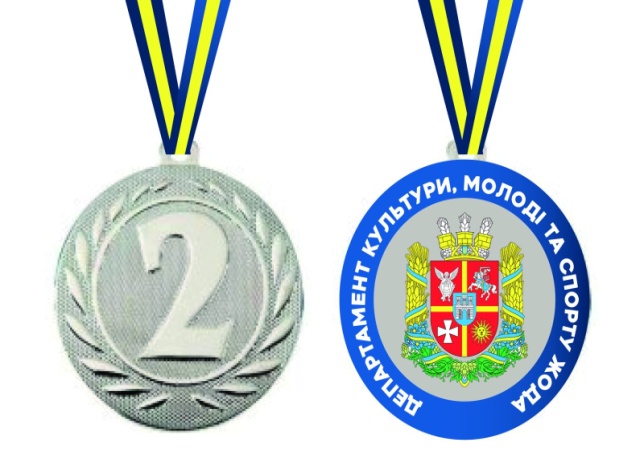 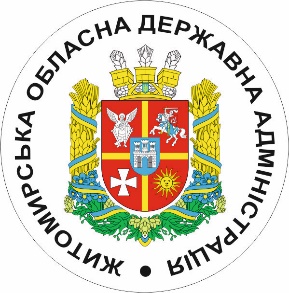 шт4003Медаль заIII місце з синьо-жовтою стрічкою шириною 20 мм, довжина від 800 мм та карабіномМатеріал: металКолір: бронзаДіаметр: від 70 ммВага: від 72 грТовщина: від 3 ммВиготовлена методом штампування з обох сторін, з отвором для кріплення, з логотипом та текстом замовника. Кожна медаль покрита гальванічним покриттям кольору золота/срібла/ бронзи. Стрічка шириною 20 мм, довжиною 800мм, кольору національного прапору України (синій, жовтий), прошита між собою та забезпечена металевим карабіном та заводським кільцем. У комплектацію входить: медаль, стрічка з карабіном та заводським кільцем.шт400________________________________________________________________________________посада уповноваженої особи Учасникапідпис та печатка (за наявності)прізвище, ініціали________________________________________________________________________посада уповноваженої особи Учасникапідпис та печатка (за наявності)прізвище, ініціалиПОКУПЕЦЬУправління національно-патріотичного виховання, молоді та спорту Житомирської  обласної державної адміністрації                                     Юридична адреса: 10014, м. Житомир, вул. Мала Бердичівська, 25UA738201720344240073000157101UA678201720344270072000157101в ДКСУ у м. КиївМФО 820172ЄДРПОУ: 43257766тел. 0412 42-10-86                       Начальник управління________________    Козловець С.М.                                        ПРОДАВЕЦЬ                         ______________ ПРОДАВЕЦЬ                         ______________ № з/пНазва товаруНазва товаруНазва товаруОд. вим.К-стьЦіна од, грн.Всього ціна, грн.1Медаль «І місце» зі стрічкою та карабіномМедаль «І місце» зі стрічкою та карабіномМедаль «І місце» зі стрічкою та карабіномшт4002Медаль «ІІ місце» зі стрічкою та карабіномМедаль «ІІ місце» зі стрічкою та карабіномМедаль «ІІ місце» зі стрічкою та карабіномшт4003Медаль «ІІІ місце» зі стрічкою та карабіномМедаль «ІІІ місце» зі стрічкою та карабіномМедаль «ІІІ місце» зі стрічкою та карабіномшт400Разом без ПДВ, грнРазом без ПДВ, грнРазом без ПДВ, грнРазом без ПДВ, грнРазом без ПДВ, грнРазом без ПДВ, грнРазом без ПДВ, грнПДВ, грн.ПДВ, грн.ПДВ, грн.ПДВ, грн.ПДВ, грн.ПДВ, грн.ПДВ, грн.Всього з ПДВ, грн.Всього з ПДВ, грн.Всього з ПДВ, грн.Всього з ПДВ, грн.Всього з ПДВ, грн.Всього з ПДВ, грн.Всього з ПДВ, грн.Прописом:Прописом:ПОКУПЕЦЬУправління національно-патріотичного виховання, молоді та спорту Житомирської  обласної державної адміністрації                                     Юридична адреса: 10014, м. Житомир, вул. Мала Бердичівська, 25UA738201720344240073000157101UA678201720344270072000157101в ДКСУ у м. КиївМФО 820172ЄДРПОУ: 43257766тел. 0412 42-10-86                       Начальник управління________________    Козловець С.М.                                                    ПРОДАВЕЦЬ                ______________________Довідку, видану уповноваженим органом, про те, що керівника учасника процедури закупівлі не було притягнуто згідно із законом до відповідальності за вчинення корупційного правопорушення або правопорушення, пов’язаного з корупцією; (На підтвердження відсутності підстав для відмови в участі у відкритих торгах учаснику, який є фізичною особою-підприємцем, замовником буде прийматись (переглядатись) до розгляду довідка, що сформована автоматично в електронній системі закупівель завдяки інтеграції між Prozorro та Реєстром осіб, що вчинили корупційні та пов’язані з корупцією правопорушення).У разі, якщо фізична особа, яка через свої релігійні переконання відмовилась від прийняття реєстраційного номера облікової картки платника податків, і, відповідно автоматичне формування в ЕСЗ зазначеної довідки є неможливим, то така фізична особа-підприємець (учасник процедури закупівлі) повинна самостійно отримати довідку та надати її з дотриманням вимог цього додатка. Довідку можна отримати за посиланням: https://corruptinfo.nazk.gov.ua/ Документ повинен містити реквізити для перевірки, зокрема QR-код та/або номер. Дата видачі документа повинна бути не раніше, ніж за 90 календарних днів до дня його завантаження в електронній системі закупівель.Довідку/Витяг, видані уповноваженим органом, про те, що фізичну особу, яка є учасником процедури закупівлі, керівника учасника процедури закупівлі, не було засуджено за кримінальне правопорушення, вчинене з корисливих мотивів (зокрема, пов’язаного з хабарництвом, шахрайством та відмиванням коштів), судимість з якої/ якого не знято або не погашено в установленому законом порядку, та не було притягнуто згідно із законом до відповідальності за вчинення правопорушення, пов’язаного з використанням дитячої праці чи будь-якими формами торгівлі людьми. Витяг можна отримати за посиланням: https://vytiah.mvs.gov.ua/app/landing Витяг повинен містити реквізити для перевірки, зокрема QR-код та/або номер.Дата видачі документа повинна бути не раніше, ніж за 90 календарних днів до дня його завантаження в електронну систему закупівель.Довідка довільної форми про відсутність фактів не виконання своїх зобов’язань за раніше укладеним договором про закупівлю з замовником, що призвело до його дострокового розірвання, і було застосовано санкції у вигляді штрафів та/або відшкодування збитків - протягом трьох років з дати дострокового розірвання такого договору.абодокументальне підтвердження вжиття заходів для доведення своєї надійності, незважаючи на наявність відповідної підстави для відмови в участі у процедурі закупівлі, а саме: документи, які підтверджують, що він сплатив або зобов’язався сплатити відповідні зобов’язання та відшкодування завданих збитків.№ з/пНайменування товаруОдиницявиміруКількість одиницьЦіна за одиницю (без ПДВ), грн.Ціна за одиницю з ПДВСума (без ПДВ), грн.1Медаль «І місце» зі стрічкою та карабіномшт40000 000,0000 000,0000 000,0000 000,002Медаль «ІІ місце» зі стрічкою та карабіномшт40000 000,0000 000,0000 000,0000 000,003Медаль «ІІІ місце» зі стрічкою та карабіномшт40000 000,0000 000,0000 000,0000 000,00Загальна сума (без ПДВ), грн.:Загальна сума (без ПДВ), грн.:Загальна сума (без ПДВ), грн.:Загальна сума (без ПДВ), грн.:Загальна сума (без ПДВ), грн.:00 000,00ПДВ  00 %, грн.:ПДВ  00 %, грн.:ПДВ  00 %, грн.:ПДВ  00 %, грн.:ПДВ  00 %, грн.:00 000,00Загальна сума (з ПДВ), грн.:Загальна сума (з ПДВ), грн.:Загальна сума (з ПДВ), грн.:Загальна сума (з ПДВ), грн.:Загальна сума (з ПДВ), грн.:00 000,00________________________________________________________________________посада уповноваженої особи Учасникапідпис та печатка (за наявності)прізвище, ініціали